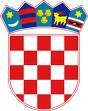          REPUBLIKA HRVATSKAKRAPINSKO-ZAGORSKA ŽUPANIJA                 GRAD ZLATARMatični broj: 02587483OIB 36370939278Šifarska oznaka: 8411IBAN  HR6323600001852600005BILJEŠKE UZ FINANCIJSKI  IZVJEŠTAJ O IZVRŠENJU PRORAČUNAZA  I  -  XII 2018.  GODINUPRIHODI I PRIMICIU tablici broj 1 daje se pregled ostvarenih prihoda i primitaka u 2018. godini, u odnosu na plan.Tablica broj 1Višak prihoda i primitaka ove godine je 814.850,43 kune. Preneseni višak iz prethodnog razdoblja nakon ispravka ove godine iznosi 153.594,97 kuna. Višak prihoda i primitaka za pokriće u narednom razdoblju iznosi 968.445,40 kn.Prilog uz PR-RAS AOP 234 Prijenosi proračunskim korisnicima iz nadležnog proračuna za financiranje redovne djelatnosti.Proračunski korisnici:Gradska knjižnica Zlatar RKP 40980Galerija izvorne umjetnosti Zlatar RKP 43087Pučko otvoreno učilište Dr.Jurja Žerjavića RKP 2875Dječji vrtić i jaslice Uzdanica Zlatar RKP 37742Pregled troškova korisnika po ekonomskoj klasifikaciji sa AOP 234POTRAŽIVANJE GRADA 31.12.2018.STANJE POTRAŽIVANJA NAKON OTPISA DUGAObrazac P-VRIO  izvještaj o promjenama u vrijednosti i obujmu imovine i obvezaAOP 016  Potraživanja za prihode poslovanja – smanjuje se za iznos od 38.388 kuna a odnosi se na otpis potraživanja po Odluci gradonačelnice- zbog smrti obveznika, odjave obrta i zastare.AOP 021 Promjena u obujmu proizvedene dugotrajne imovine – smanjuje se za iznos od 72.041 kn.Rashodovanje službenog auta zbog istrošenosti i trajne neupotrebljivosti.AOP 021 Promjene u obujmu proizvedene dugotrajne imovine – povećava se za 3.196.002 knTemeljem Odluke gradskog vijeća Grada Zlatara o stjecanju gradskih nekretnina, KLASA: 940-01/18-01/05;URBROJ:2211/01-18-5 od 09.06.2018. godine, sklopljen je Ugovor o prijenosu prava vlasništva nekretnina između Grada Zlatara i Dječjeg vrtića i jaslica „Uzdanica“ Zlatar ( KLASA: 940-01/18-01/05; URBROJ: 2211/01-02-18-7) od 9.06.2018. godine. U trenutku sklapanja Ugovora knjigovodstvena vrijednost nekretnina iznosi 1.381.792,14 kuna.Temeljem izvatka iz zemljišnih knjiga utvrđeno je da je Grad Zlatar upisan kao vlasnik Gradske knjižnice Zlatar, suvlasnički dio:3732/10000 ETAŽNO VLASNIŠTVO (e-2) poslovni prostor u prizemlju zgrade ukupne površine 176,83 m2, procijenjene vrijednosti 1.814.210,30 kuna. Obrazac BILStanje računa na dan 31.12.2018. godine iznosi 2.177.693 kuna, a između ostalog se sastoji od namjenskih sredstava primljenih od:15.000,00 – iz 2017. godine  za uređenje reciklažnog dvorišta - iz Krapinsko zagorske županije10.000,00 – iz 2017. godine za sanaciju divljih odlagališta – iz Krapinsko zagorske županije51.036,08 – iz 2018. godine za izobrazno-informativne aktivnosti – iz Fonda za sufinanc.provedbe EU projekata na reg.     i lok.razini191.008,12 – iz 2018. godine za nerazvrstanu cestu D.batina-Ervenik – iz Agencije za plaćanja u poljoprivredi, ribarstvu i ruralnom razvoju3.402,06 – iz 2018. godine za biciklističko odmorište – iz Krapinsko zagorske županije15.000,00 – za sanaciju divljih odlagališta – iz Krapinsko zagorske županije15.000,00 – iz 2018. godine za uređenje reciklažnih otoka – iz Krapinsko zagorske županije300.446,26 U K U P N O namjenska sredstvaMjesto i datum: Zlatar,											GRADONAČELNIK										      Jasenka Auguštan Pentek	RednibrojPRIHODI  I   PRIMICIPlan 2018.Ostvareno 2018.%1Prihodi poslovanja22.318.923,8916.452.661,1473,71.1.Prihodi od poreza13.037.488,4912.238.888,1293,81.1.1.Porez i prirez na dohodak12.422.488,4911.799.624,2194,91.1.2.Porez na promet nekretnina445.000,00328.561,2973,81.1.3.Gradski porezi170.000,00110.702,6265,11.2.Pomoći5.498.190,401.881.571,2234,21.2.1.Tekuće pomoći1.075.658,65411.095,6038,221.2.2.Kapitalne pomoći4.422.531,751.470.475,6233,251.3.Prihodi od imovine431.160,00268.445,2162,21.3.1.Prihodi od financijske imovine49.160,0013.919,3628,31.3.2.Prihodi od nefinancijske imovine382.000,00254.525,8566,61.4.Prihodi  po posebnim propisima3.221.000,002.061.559,5964,01.4.1.Gradske upravne pristojbe160.000,00105.358,4265,81.4.2.Komunalni doprinosi i naknade1.150.000,00926.570,8680,51.4.3.Prihodi po posebnim propisima1.911.000,001.029.627,3153,81.5.Ostali prihodi131.085,002.200,001,61.5.1.Tekuće donacije38.500,00001.5.2.Kapitalne donacije22.085,002.200,009,92.Prihodi od prodaje nefinancijske imovine10.000,005.792,2657,92.1.Prihodi od prodaje neproizvedene imovine10.000,005.792,2657,9UKUPNI PRIHODI I PRIMICIUKUPNI PRIHODI I PRIMICI22.557.221,0116.446.829,6872,9Konto 922110 Višak prihoda poslovanja-Povrat prihod.iz P.G.Konto 922110 Višak prihoda poslovanja-Povrat prihod.iz P.G.Konto 922110 Višak prihoda poslovanja-Povrat prihod.iz P.G.11.623,72UKUPNI PRIHODI I PRIMICIUKUPNI PRIHODI I PRIMICIUKUPNI PRIHODI I PRIMICI16.458.453,40AOP 633 Višak prihoda i primitaka - preneseni,   smanjuje se za 11.623,72 kuna zbog obaveze vračanjaAOP 633 Višak prihoda i primitaka - preneseni,   smanjuje se za 11.623,72 kuna zbog obaveze vračanjaAOP 633 Višak prihoda i primitaka - preneseni,   smanjuje se za 11.623,72 kuna zbog obaveze vračanjadoprinosa primljenih 2016. i 2017. od HZZ za stručno osposobljavanje.U tablici broj 2 daje se pregled izvršenih rashoda i izdataka u 2018. godini, u odnosu na plan.Tablica broj 2Izvršeni rashodi i izdaci (bez drugih izvora korisnika) za 2017. godinu u odnosu na planKONTOVRTIĆUČILIŠTEGALERIJAKNJIŽNICAUKUPNO3111Plaće za redovan rad896.430,32114.148,39191.316,091.201.894,803121Ostali rashodi za zaposl.22.300,002.900,008.898,7734.098,773132Doprinosi za mirov.osig.178.479,3017.692,9229.623,97225.796,193133Dopr.za zdravstv.osig.19.575,171.940,503.249,0824.764,753211Službena putovanja02.152,001.267,023.419,023212Naknada za prijevoz4.072,748.101,9412.174,683213Stručno usav.zapos.01.750,001.750,003221Uredski i ostali materij.04592,252.992,877.585,123223Energija011.345,6512.825,2224.170,873224Za tekuće održav.239,8239,83225Sitni inventar07.987,147.987,143231Usluge telefona,pošte03.922,044.961,158.883,193232Usl.tek.i invest.održ.04.436,255502.375,007.361,253233Usluge promiđbe i informiranja003234Komunalne usluge04.764,08657,035.421,113235Zakupnine i najamnine090009.000,003237Intelekt.i osobne usluge01248030.411,9712.400,0055.291,973238Računalne usluge03003003239Ostale usluge09.924,009.924,003292Premija osiguranja01237,923.685,424.923,343299Ostali nespom. rash.posl.071437,727.757,273.615,1082.810,093431Bankarske usluge02659,86204,53.516,056.380,414221Uredska oprema i namještaj004241Knjige040.000,0040.000,00Ukupno1.120.857,53265.746,7238.923,74348.648,511.774.176,50PREGLED I USPOREDBA OBVEZAOPIS OBVEZE RačunOBVEZE 31.12.2017.OBVEZE 31.12.2018.Obveze za zaposlene23187.053,4892.421,23Obveze za materijalne rashode232413.275,05375.627,35Obveze za financijske rashode23426.395,7326.510,27Obveze za subvencije23534,908,49Obveze za naknade građanima i kućanstvima23734.068,1727.951,04Ostale obveze238 i 239137.949,8835.285,90Obveze za nabavu nefinanc.imovine24881.164,72746.319,99Obveze za financ.imovinu265.641.022,574.490.845,05UKUPNO:7.220.964,505.794.969,32OBAVEZE 31.12.2018.OBAVEZE 31.12.2018.DospjeloNedospjeloUKUPNODobavljači576.494,97608.816,761.185.311,73Krediti  2652.218,914.438.626,144.490.845,05kamate Hypo26.391,310,0026.391,31plača 12/180,0092.421,2392.421,23UKUPNO655.105,195.139.864,135.794.969,32K R E D I T ISkupinaDospjelo do 31.12.2018.            (iz preth.god.)Nedospjelo 31.12.2018.Ukupno obveza 31.12.2018.ADDIKO BANK d.d.-ZLATHARIAKOM264.438.626,144.438.626,14HYPO Klagenfurt ( IZ 1999.)2652.218,9152.218,91Ukupno:52.218,914.438.626,144.490.845,05PotraživanjeNedospjeloDospjeloOTPISPotraživanje za sufinanc.cesta162.675,838.800,00153.875,8329.875,83Potraživanje za komunal.doprinos39.539,7017.427,2522.112,45Potraživanje za grobne naknade479.913,680,00479.913,68Potraživanja za ukop pokojnika8.318,750,008.318,75912,50Potraživanje za komunalnu naknadu690.914,310,00690.914,31Potraživanje za sajmišne naknade2.530,000,002.530,00Potraž.porez na za korišt.jav.površ.524,470,00524,47Potraživanje poreza na tvrtku35.047,500,0035.047,507.600,00Potraž. za otkup stana sa stan.pravom120.629,7961.881,8658.747,93Potraž.za zadrž.nezak.izgrađ.zgrada5.535,87150,005.385,87Potraž.za zakup posl.prostora8.100,007.500,00600,00Potraž.za dane koncesije1.280,290,001.280,29Potaživanja za zatezne kamate84,150,0084,15Potraživanje za spomeničku rentu149.086,550,00149.086,55Ostala nespomenuta potraživanja27.398,9627.398,960,00Ukupno potraživanje:1.731.579,85123.158,071.608.421,7838.388,33kontoPotraživanjeNedospjeloDospjelo1292Potraživanje za sufinanc.cesta132.800,008.800,00124.000,001653Potraživanje za komunal.doprinos39.539,7017.427,2522.112,451652Potraživanje za grobne naknade479.913,680479.913,681652Potraživanja za ukop pokojnika7.406,2507.406,251653Potraživanje za komunalnu naknadu690.914,310690.914,311652Potraživanje za sajmišne naknade2.530,0002.530,001613Potraž.porez na za korišt.jav.površ.524,470524,471614Potraživanje poreza na tvrtku27.447,50027.447,501721Potraž. za otkup stana sa stan.pravom120.629,7961.881,8658.747,931642Potraž.za zadrž.nezak.izgrađ.zgrada5.535,871505.385,871642Potraž.za zakup posl.prostora8.100,007.500,006001642Potraž.za dane koncesije1.280,2901.280,291641Potaživanja za zatezne kamate84,15084,151651Potraživanje za spomeničku rentu149.086,550149.086,5516Ostala nespomenuta potraživanja27.398,9627.398,960Ukupno potraživanje:1.693.191,52123.158,071.570.033,45AOPStanje 1. siječnjaStanje 31.prosinca11Novac u banci i blagajni (AOP 063 do 066)641.655.652,002.177.693,00111Novac u banci651.655.235,002.172.805,00113Novac u blagajni71417,004.888,00SPOROVI I ZADUŽNICE GRADA ZLATARASPOROVI I ZADUŽNICE GRADA ZLATARADATUM PRIMITKA ZADUŽNICEZADUŽNICA PRIMLJENA OD:IZNOS18.04.2011.GRAĐ.OBRT VV GRADEX-UZ UGOVOR50.000,0001.11.2010.STROJNI ISKOP ZAJEC-UZ UGOVOR50.000,0018.01.2013.DIZALA ĐURĐEVIĆ-UZ UGOVOR50.000,002012.KOMUNALAC KONJŠČINA-UZ UGOVOR50.000,0003.12.2013.HEP OPSKRBA-JAMSTVO ZA UREDNO IZVRŠENJE UGOVOR.OBVEZA50.000,0003.12.2013.HEP OPSKRBA-JAMSTVO ZA UREDNO IZVRŠENJE UGOVOR.OBVEZA10.000,0005.02.2014.POGREBNE USLUGE ZLATAR-UZ UGOVOR100.000,0005.02.2014.POGREBNE USLUGE ZLATAR-UZ UGOVOR100.000,0027.11.2015.NISKOGRADNJA HREN-UZ UGOVOR100.000,0026.07.2018.M.S. MILENGRAD-UZ UGOVOR45.626,1016.04.2018.ŽUPANIJSKE CESTE ZAGREBAČKE ŽUPANIJE-UZ UGOVOR10.000,0023.11.2018HAUSKA I PARTNER D.O.O.- UZ UGOVOR32.729,6819.12.2018.KOVA D.O.O.-UZ UGOVOR 78.467,00U K U P N O:726.822,78DATUM PRIMITKA ZADUŽNICEBJANKO ZADUŽNICA IZDANA OD GRADAIZNOS16.12.2012.STROJNI ISKOP ZAJEC100.000,0031.5.2012.HEP OPKSKRBA100.000,0030.09.2014.KRAPINSKO-ZAGORSKA ŽUPANIJE100.000,0017.12.2014.KRAPINSKO-ZAGORSKA ŽUPANIJE100.000,0010.10.2017.MINISTARSTVO REGIONALNOG RAZVOJA I FONDOVA EU500.000,0015.06.2018.MINISTARSTVO REGIONALNOG RAZVOJA I FONDOVA EU100.000,0015.06.2018.MINISTARSTVO REGIONALNOG RAZVOJA I FONDOVA EU100.000,0009.07.2018.FOND ZA ZAŠTITU OKOLIŠA I NENRG.UČINKOVITOSTI500.000,0026.07.2018.MINISTARSTVO ZA DEMOGRAFIJU, OBITELJ, MLADE I SOC.POLITIKU500.000,0026.07.2018.MINISTARSTVO ZA DEMOGRAFIJU, OBITELJ, MLADE I SOC.POLITIKU50.000,0006.11.2018.MINISTARSTVO REGIONALNOG RAZVOJA I FONDOVA EU500.000,00U K U P N O:2.650.000,00DANE SUGLASNOSTI ZA DUGOROČNO ZADUŽIVANJEDANE SUGLASNOSTI ZA DUGOROČNO ZADUŽIVANJE11.04.2017.Odluka o davanju suglasnostri Zagorskom vodovodu za dugor.kredit.zaduž.314.964,0029.11.2018.Odluka o davanju suglasnostri Zagorskom vodovodu za dugor.kredit.zaduž.2.072.840,00U K U P N O:2.387.804,00Grad  stranka - POKRENUTI SUDSKI SPOROVIIZNOS1.Ovrha na naslijeđenim nekretninama-ovrhovitelj Privredna banka d.d.96.130,162.Ovrha na naslijeđenim nekretninama-ovrhovitelj Croatia osiguranje d.d.241.056,95U K U P N O:337.187,11991410Instrumenti osiguranja plaćanja U K U P N O6.101.813,89